January 18, 2022To Chris Quay,My house was built in 1987 and would be considered quite drafty by today’s standards. Large gaps and holes are present everywhere as well as being located on an acre and a half makes perfect hiding places for bugs and spiders. My family was under the impression this would be the norm and have endured the pest for many years. Having discussed the problem with you, I felt it was time to bring in a professional. You were prompt to the appointment and with pinpoint accuracy, knew exactly where to go to place traps and to clean cobwebs. Your attention to detail went above my expectations as well as your concern about our pets. Within days, my family noticed an immediate decrease in insect and bug activity.  Your knowledge of the insect world is fascinating, and your work ethic is even more commendable. I think you are a true unfound gem and look forward to employing your services for many years to come.Sincerely, Matthew HoneaOwner, SMC Innovations LLCEnrolled Agent - IRS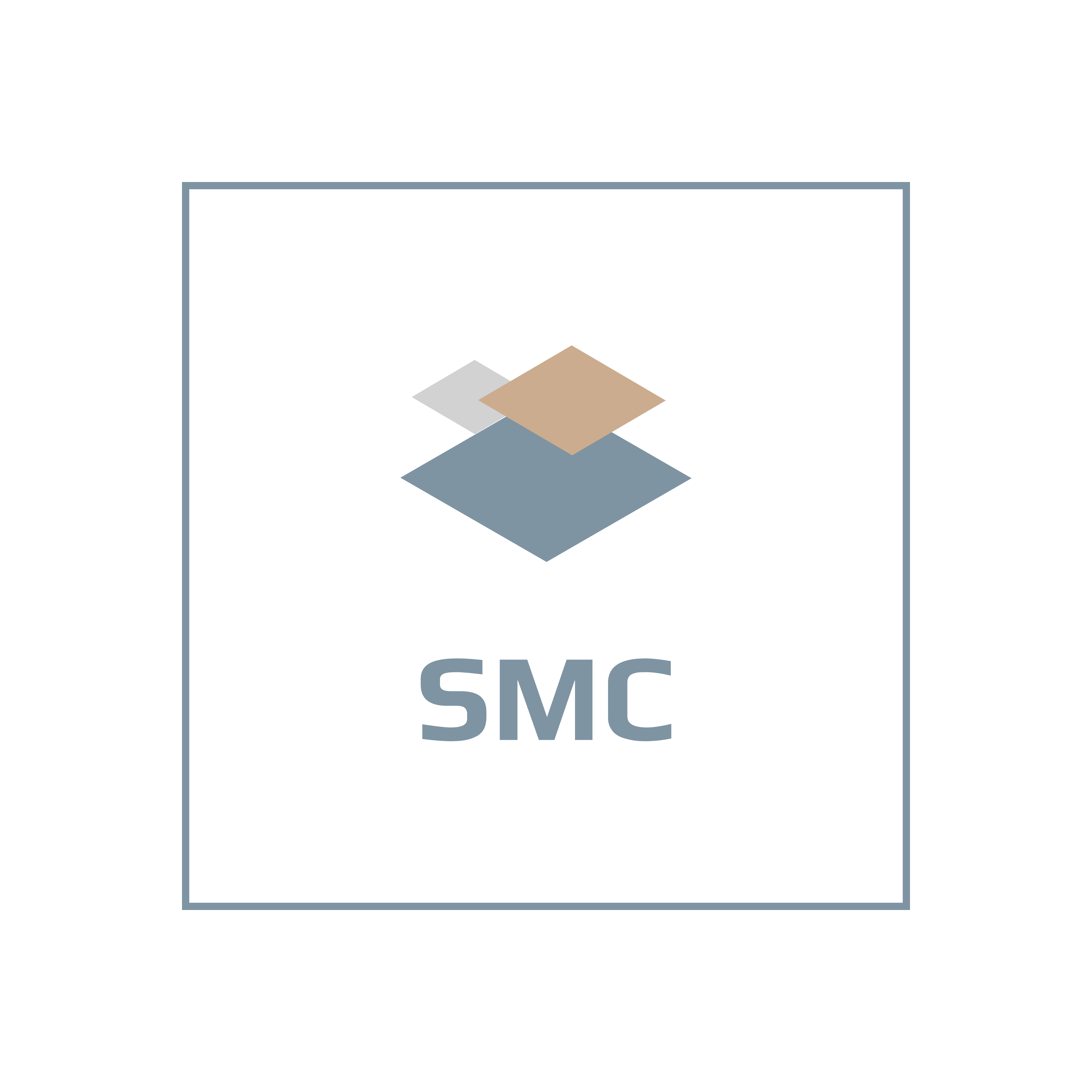 SMC Innovations LLC524 Cherokee Mills DriveWoodstock, GA 30189770-590-8095www.smcinnovationsllc.com